                                                                                                                                                                    Приложение 1 к приказу МАУ ИМЦ         от_________________   №   __________  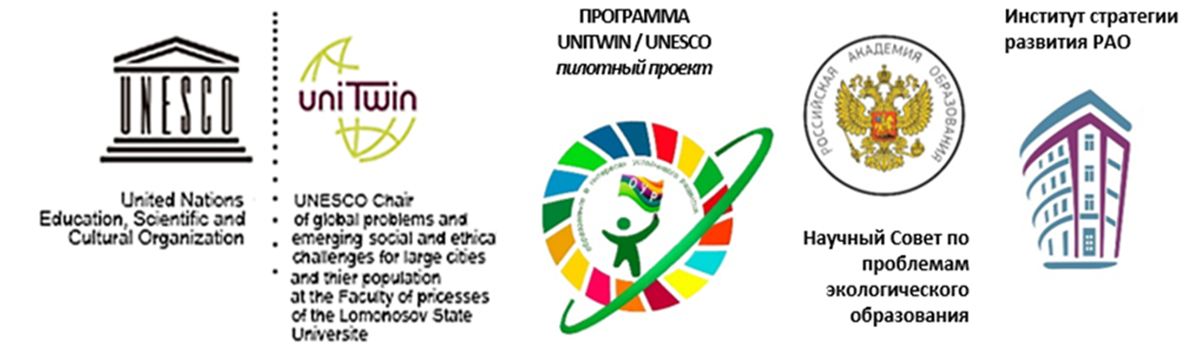 Положение о Межрегиональном дистанционном (очном) фестивале-конкурсе «Талантливый педагог»1. Общие положения1.1. Платная образовательная услуга «Сопровождение педагогических и руководящих работников в конкурсах и мероприятиях сверх услуг, финансируемых бюджетом» (Межрегиональный дистанционный (очный) фестиваль-конкурс «Талантливый педагог») (далее-конкурс).1.2. Конкурс организуется и проводится Межрегиональным сетевым партнерством педагогов «Учимся жить устойчиво в глобальном мире: Экология. Здоровье. Безопасность», муниципальным автономным учреждением информационно-методическим центром г. Томска, при поддержке совместно с партнерством (сетевой кафедрой) «Экологическое образование для устойчивого развития в глобальном мире» при кафедре ЮНЕСКО по проблемам больших городов Факультета глобальных процессов МГУ им М.В. Ломоносова.1.3. Настоящее Положение определяет общий порядок организации и условия проведения Межрегионального дистанционного (очного) фестиваля-конкурса «Талантливый педагог».2. Цель конкурса - создание условий для проявление творческих способностей у педагогов.3. Задачи конкурсаУдовлетворение потребности педагогов в творческом самовыражении через исполнительское искусство. Повышение интереса к разным видам искусства.Сохранение и развитие культурного потенциала.Участники конкурсаКонкурс проводится среди педагогов дошкольных образовательных организаций.Возраст участников – не ограничен. Количество участников от каждого ДОО не ограничено.К участию в конкурсе допускаются коллективные номера (не более трех педагогов в одном творческом номере).Порядок организации и проведение конкурса.Организацию и проведение конкурса осуществляет оргкомитет (он же жюри), утвержденный приказом МАУ ИМЦ.Оргкомитет обеспечивает равные условия, объективность оценивания всем участникам Конкурса.В состав жюри входят методисты МАУ ИМЦ, педагоги ОО, участники «Межрегионального сетевого партнерства: Учимся жить устойчиво в глобальном мире. Экология. Здоровье. Безопасность».Жюри Конкурса оценивает и определяет победителей в соответствии с критериями оценки, определяемыми настоящим Положением.Члены жюри оценивают выступление каждого конкурсанта в соответствии с критериями, представленными в Положении по номинациям. Работы по завершению Конкурса не рецензируются.Условия и сроки проведения конкурса.6.1. Срок проведения конкурса: с 22 марта 2022 г. по 12 мая 2022 г.6.2. Участие в городском конкурсе платное - 500 рублей (допускается коллективное участие до трех человек). Если в номере более трех человек, то оплата производится дополнительно. Например, в номере участвуют 3 человека, соответственно оплата 1500 рублей. Документы, на основе которых осуществляются платные услуги, размещены на сайте МАУ ИМЦ в разделе «Платные услуги» - «Творческие конкурсы» http://imc.tomsk.ru, а также на сайте http://partner-unitwin.net/.6.3. Алгоритм участия для участников из г. Томска.Шаг 1.  Скачать и заполнить документы, не скрепляя между собой листы (договор, акт, заявление и согласие на обработку персональных данных, квитанцию на оплату) СИНЕЙ пастой, НЕ проставляя даты, НЕ допускаются исправления и использование корректора.Шаг 2.  Шаг 2. Видеоролик загружается на облачный сервис («Google Диск», «Яндекс. Диск»).Шаг 3. Скан квитанции об оплате, ссылку на конкурсную работу (с открытым доступом), сопроводительный список выслать на электронный адрес: fateevaoi80@gmail.com с 22 марта по 12 мая 2022 года (включительно) с пометкой в теме письма: ТАЛАНТЛИВЫЙ ПЕДАГОГ_ФАМИЛИЯ УЧАСТНИКА (как указано в договоре), образовательная организация, регион. НАПРИМЕР, ТАЛАНТЛИВЫЙ ПЕДАГОГО _ Иванова, МАОУ СОШ № 249 г. Москва.Шаг 4. Написать сообщение по WhatsApp на номер 8-952-891-98-71 для уточнения о получении конкурсной работы, предварительно указав в сообщении: название конкурса, ФИО участника, электронный адрес, с которого отправлена работа.Шаг 5. Документы (заявление, договор, согласие на обработку персональных данных, акт и копия квитанции об оплате конкурса) предоставить лично в МАУ ИМЦ по адресу г. Томск, ул. Киевская 89, каб. 4 (Фатеева Ольга Ивановна) до 12 мая 2022 года (включительно). Вход в здание МАУ ИМЦ при наличии защитной маски.6.4. Алгоритм участия для участников из регионов.Шаг 1.  Скачать и заполнить документы, не скрепляя между собой листы (договор, акт, заявление и согласие на обработку персональных данных, квитанцию на оплату) СИНЕЙ пастой, НЕ проставляя даты, НЕ допуская исправлений.Шаг 2.  Шаг 2. Видеоролик загружается на облачный сервис («Google Диск», «Яндекс. Диск»).Шаг 3. Скан квитанции об оплате, ссылку на конкурсную работу (с открытым доступом), сопроводительный список выслать на электронный адрес: fateevaoi80@gmail.com  с 22 марта по 12 мая 2022 года (включительно) с пометкой в теме письма: ТАЛАНТЛИВЫЙ ПЕДАГОГ_ФАМИЛИЯ УЧАСТНИКА (как указано в договоре), образовательная организация, регион. НАПРИМЕР, ТАЛАНТЛИВЫЙ ПЕДАГОГ _ Иванова, МАОУ СОШ № 249 г. Москва.Шаг 4. Написать сообщение по WhatsApp на номер 8-952-891-98-71 для уточнения о получении конкурсной работы, предварительно указав в сообщении: название конкурса, ФИО участника, электронный адрес, с которого отправлена работа.Шаг 5. Приложить скан квитанции об оплате и отправить оригиналы всех заполненных документов, не скрепляя листы между собой (договор, акт, заявление, согласие на обработку персональных данных, чек об оплате) почтой по адресу: 634041, г. Томск, ул. Киевская 89, МАУ ИМЦ (Лалетиной Марине Викторовне). На конверте в графе КОМУ – написать МАУ ИМЦ (организация)! для Лалетиной Марины Викторовны.Если пакет документов отправлен заказным письмом, то необходимо по адресу: imc@obr.admin.tomsk.ru сообщить номер трека и дату отправления.6.5. Работы, поступившие после 12 мая 2022 года, а также оформленные с нарушением требований к оформлению, к участию в Конкурсе не допускаются.  7. Номинации и критерии оценивания конкурса:7.1. Театральная миниатюра- творческий этюд по мотивам любимых художественных произведений;- кукольный театр;- юмористические миниатюры и этюды;- мюзикл;- другое.Критерии оценивания «Театральная миниатюра»- соответствие заявленной тематике (0-10 баллов);- эстетическая ценность (0-10 баллов);- качество использования вспомогательных средств: костюмы, декорации, аудио/видео или иного оформления (0-10 баллов);- культура исполнительского мастерства, выразительность, артистичность (0-10 баллов);- режиссёрское решение (0-10 баллов);- соответствие репертуара возрасту исполнителей (0-10 баллов).7.2. Декламация стихотворений» по темам, посвященным:- родному городу и краю;- Великой Победы (о войне, защитниках Родины и др.);- Международному женскому Дню;- Дню защиты детей (дети, семья, семейные ценности и традиции и др.);- временам года, природе;- любимой воспитательнице (детский сад);- стихотворения детских писателей;- небылицы и юмор в стихах;- басни;- другое.Критерии оценивания «Декламация стихотворений»:- знание и точность понимания текста (0-10 баллов);- эмоциональность и экспрессивность исполнения, ее адекватность содержанию текста (0-10 баллов);- осмысленность произношения (выразительность и чёткость произношения в соответствии с возрастными особенностями, уместный ритм и темп речи, сила голоса, деление речи на такты, паузация, логические ударения, интонирование, оптимальная звучность речи) (0-10 баллов);- культура телодвижения (поза, жестикуляция, мимика, общение с аудиторией) (0-10 баллов);- передача специфики жанра и стиля произведения (басня, лирическое стихотворение, патриотическая лирика, песня и т.д.) (0-10 баллов).7.3. Звонкий голосок (хоровое или сольное исполнение)- русские народные песни; - частушки;- событийные песни (посвященные определенному событию, празднику и др.)- современная песня;- другое.Критерии оценивания «Звонкий голосок»: - соответствие репертуара возрастным и индивидуальным возможностям исполнителей (0-10 баллов);- качество исполнения (чистота интонирования, мягкое звукоизвлечение, ритмичность) (0-10 баллов);- выразительность, раскрытие художественного образа исполняемого произведения (0-10 баллов);- внешний вид участников, костюмное оформление (0-10 баллов).7.4. Движение и грация (соло, малые формы, ансамбли)- современная хореография;- русский народный танец;- эстрадный танец;- историко-бытовые танцы ХVI–ХIХ веков: полька, полонез, гавот, менуэт, вальс и др.- цирковые номера;- шоу боевых искусств и единоборств;- другие стили.Критерии оценивания «Движение и грация» - соответствие репертуара возрасту исполнителей (0-10 баллов);- соответствие музыкального сопровождения и жанра танца (0-10 баллов); - качество исполнения: композиционное построение танца, техника исполнения движений, эмоциональность, выразительность (0-10 баллов);- соответствие пластики движений, костюмов, реквизита содержанию музыкального образа произведения (0-10 баллов).8. Технические условия для видеороликов.На конкурс предоставляются видеоролики, снятые (созданные) любыми доступными средствами, соответствующие тематике конкурса.Требования к видеоролику:Формат видео: avi, mp4.Минимальное разрешение видеоролика – 720x480 (12:8 см).Продолжительность видеоролика – до 3 минут.Видеоролики должны быть оформлены информационной заставкой с именем и фамилией автора.Видеоролики загружается на облачный сервис («Google Диск», «Яндекс.Диск»). Ссылку на видеоролик необходимо отправить электронный адрес: fateevaoi80@gmail.comИспользование при монтаже и съёмке видеоролика специальных программ и инструментов – на усмотрение участника.Участники сами определяют жанр видеоролика (интервью, репортаж, видеоклип, мультфильм и т.п.).В ролике могут использоваться фотографии.На конкурс не принимаются ролики рекламного характера, оскорбляющие достоинство и чувства других людей, не укладывающиеся в тематику конкурса.9. Награждение.Победителями и призерами Конкурса считаются участники, набравшие наибольшее количество баллов в каждой конкурсной номинации.Победители и призеры в каждой номинации награждаются грамотами за 1, 2, 3 места.Участнику выдается сертификат, подтверждающий участие в данном мероприятии.  Дипломы и сертификаты будут готовы в течение месяца после объявления результатов.Итоги конкурса будут озвучены на сайте: http://partner-unitwin.net/.Внимание!Участие в конкурсе платное (500 рублей). Документы, на основе которых осуществляются платные услуги, размещены на сайте http://imc.tomsk.ru в разделе «Платные услуги». Если заявка коллективная, то договор заполняется от лица одного из участников номера на сумму 500 рублей. Например, если в номере участвуют 3 человек, соответственно заполняется 3 комплекта документов, т.к. сумма оплаты составляет 1500 рублей и т.п. Обращаем Ваше внимание, что документы заполняются синей пастой, даты не изменять, исправления и использование корректора не допускаются, листы (договор, акт, заявление, согласие) не скреплять. Фатеева О.И., Осипова О.А., Бовкун Т.Н.43-05-32